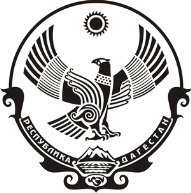 РЕСПУБЛИКА ДАГЕСТАНКОНТРОЛЬНО-СЧЕТНАЯ ПАЛАТАМР «ГУМБЕТОВСКИЙ РАЙОН» 368930, Республика Дагестан, Гумбетовский район, сел. Мехельта, тел:89288342844«19» марта 2019 г.                                                               № 01-03-19/ЗЗАКЛЮЧЕНИЕконтрольно-счетной палаты МР «Гумбетовский район» на отчет   об исполнении бюджета МР «Гумбетовский район» за 2018 год. Общие положения1.1. Заключение Контрольно-счетной палаты МР «Гумбетовский район» по отчету об исполнении бюджета МР «Гумбетовский район» за 2018 год, представленного в форме годового отчета «Об исполнении бюджета МР «Гумбетовский район» за 2018 год», подготовлено в соответствии со ст. 264.4 Бюджетного кодекса Российской Федерации; Положения о бюджетном процессе в МР «Гумбетовский район»; Приказ Минфина России от 28.12.2010 N 191н (ред. от 16.11.2016г.) "Об утверждении Инструкции о порядке составления и представления годовой, квартальной и месячной отчетности об исполнении бюджетов бюджетной системы Российской Федерации". 1.2. Отчет об исполнении бюджета МР «Гумбетовский район» за 2018 год в соответствии с п. 2 ст. 27 Положения о бюджетном процессе в МР «Гумбетовский район» представлен в Контрольно-счетную палату МР «Гумбетовский район»14 марта 2019г.1.3. В связи с дополнительным выделением средств из республиканского бюджета и корректировкой расходов между разделами функциональной классификации расходов в бюджет МР «Гумбетовский район» за 2018 год, в процессе его исполнения, внесено пять изменений, уточняющие его основные характеристики, в частности:Решением Собрания депутатов МР «Гумбетовский район» №51 от 13.03.2018г. Решением Собрания депутатов МР «Гумбетовский район» №56 от 27.06.2018г.Решением Собрания депутатов МР «Гумбетовский район» №58 от 16.07.2018г. Решением Собрания депутатов МР «Гумбетовский район» №64 от 11.10.2018г. 	В результате Решением Собрания депутатов МР «Гумбетовский район» №64 от 11.10.2018г. с учетом всех внесенных в течение года изменений утверждены следующие основные характеристики бюджета МР «Гумбетовский район» на 2018 год:прогнозируемый общий объем доходов бюджета МР «Гумбетовский район» в сумме 431114,6 тыс. руб., то есть, увеличен на 69960,8 тыс. руб. от первоначально прогнозируемого объема в сумме 361153,8 тыс. руб.;прогнозируемый объем налоговых и неналоговых доходов в сумме 47118,0 тыс. руб., то есть, увеличен на 1303,7 тыс. руб. от первоначально прогнозируемого общего объема в сумме 45814,3  тыс. руб.; прогнозируемый объем безвозмездных поступлений, получаемых из республиканского бюджета Республики Дагестан в сумме 383996,6 тыс. руб., то есть, увеличен на 68657,1 тыс. руб. от первоначально прогнозируемого общего объема в сумме 315339,5 тыс. руб.;прогнозируемый общий объем расходов в сумме 444181,8 тыс. рублей, то есть, увеличен на 83028,0 тыс. руб. от первоначально прогнозируемого общего объема в сумме 361 153,8 тыс. руб.1.4. Фактическое исполнение бюджета согласно отчету об исполнении бюджета, представленного Финансовым управлением МР «Гумбетовский район» за 2018г. составило:Исполнение бюджета по доходам составило 435986,5 тыс. руб., из них по налоговым и неналоговым сборам – 54890,5 тыс. руб., безвозмездных поступлений из республиканского бюджета - 381096,0 тыс. руб.Исполнение бюджета по расходам составило 399465,8 тыс. руб.;Профицит по итогам года составил 36520,7 тыс. руб.Анализ соблюдения требований бюджетного законодательства при исполнении бюджета муниципального образования:В соответствии с требованиями ст.215.1. БК РФ, ст. 21 Положения о бюджетном процессе в МР «Гумбетовский район», исполнение бюджета возложено на Финансовое управление Администрации МР «Гумбетовский район».Структура исполнения бюджета МР «Гумбетовский район» МР «Гумбетовский район» по доходной и расходной части, в основном соответствует Бюджетному кодексу РФ.Состав бюджетной отчетностиВ соответствии с пунктом 11.3 Инструкции от 28.12.2010 № 191н (ред. от 16.11.2016г.) для финансового органа, уполномоченного на формирование бюджетной отчетности об исполнении бюджета, в состав годовой бюджетной отчётности об исполнении бюджетаМР «Гумбетовский район» включены следующие формы отчётов:Баланс исполнения консолидированного бюджета;Отчет об исполнении консолидированного бюджета;Консолидированный отчет о движении денежных средств;Консолидированный отчет о финансовых результатах деятельности;Справка по заключению счетов бюджетного учета отчетного финансового года;Пояснительная записка к отчету об исполнении консолидированного бюджета.II. Доходы бюджета «МР «Гумбетовский район»»2.1. Первоначальным Решением Собрания депутатов МР «Гумбетовский район» от 28.12.2017 г. №41 "О бюджете муниципального района «Гумбетовский район» Республики Дагестан на 2018 год и на плановый период на 2019 - 2020 годов" прогнозируемый объем доходов бюджета МР «Гумбетовский район» на 2018 год был установлен в сумме 361153,8 тыс. руб., в том числе:налоговые и неналоговые доходы – 45814,3 тыс. руб.;объём безвозмездных поступлений, получаемых из республиканского бюджета Республики Дагестан в сумме – 315339,5 тыс. руб.Решением Собрания депутатов МР «Гумбетовский район» №64 от 11.10.2018г. "О внесении изменений в Решение Собрания депутатов МР «Гумбетовский район» "О бюджете МР «Гумбетовский район» на 2018 год общий объем доходов бюджета МР «Гумбетовский район» уточнен в сумме 431114,6 тыс. рублей, в том числе объем безвозмездных поступлений из республиканского бюджета – 383996,6 тыс. рублей.На основании представленного отчета об исполнении бюджета МР «Гумбетовский район» на 01.01.2019 г. установлены расхождение сумм, утвержденных Решением Собрания депутатов МР «Гумбетовский район» №64 от 11.10.2018г. "О внесении изменений в Решение Собрания депутатов МР «Гумбетовский район» "О бюджете МР «Гумбетовский район» на 2018 год. (435986,5 тыс. руб.) и Отчетом об исполнении бюджетаМР «Гумбетовский район» за 2018 год (431114,6 тыс. руб.) разница в сторону увеличения, в сумме -  4871,9 тыс. руб.Указанные изменения отражены в доходной и расходной частях Отчета об исполнении бюджета МР «Гумбетовский район» за 2018 год.Согласно отчета, об исполнении бюджета МР «Гумбетовский район», доходная часть бюджетаМР «Гумбетовский район» за 2018 год    составила –431114,6 тыс. руб., исполнение составило - 435986,5 тыс. рублей, что составляет 101,1 % от уточненных бюджетных назначений, в том числе безвозмездные поступления от других бюджетов бюджетной системы РФ составила – 381096,0 тыс. рублей. В объеме доходов бюджета МР «Гумбетовский район» доля собственных доходов составила – 12,6 %, безвозмездных поступлений от других бюджетов бюджетной системы РФ – 87,4 %.2.2. Исполнение бюджета МР «Гумбетовский район» по доходам за 2018 год характеризуетсяследующими данными. (тыс. руб.)2.2.1 Решением Собрания депутатов МР «Гумбетовский район» «О бюджете   МР «Гумбетовский район» на 2018 год, налог на доходы с физических лиц установлен в сумме 37710,0 тыс. рублей. Фактическое исполнение бюджетных назначений составило 44256,0 тыс. рублей или исполнено на 117,4% процента к   утвержденным назначениям или в денежном выражение дополнительно получено доходов в сумме 6546,0 тыс. руб.2.2.2 Поступление налога, взимаемого в связи с применением упрощенной системы налогообложения, составил 2128,7 тыс. руб., при утвержденных бюджетных назначениях – 1278,0 тыс. руб., или 166,6 %.Поступления единого налога на вмененный доход для отдельных видов деятельности составило 484,8 тыс. рублей – 100,8 % от исполнения к уточненному плановому заданию (480,0 тыс. руб.).Поступления единого сельскохозяйственного налога составило 130,8 тыс. рублей или 168,8 % от исполнения к уточненному плановому заданию (77,0) или в денежном выражение дополнительно получено доходов в сумме 53,8 тыс. руб.2.2.3. Поступления государственной пошлины и сборов составили 172,7 тыс. рублей, что составило 287,8 % от утвержденного показателя (60,0 тыс. рублей). 2.3.Решением Собрания депутатов МР «Гумбетовский район», «О внесении изменений в Решение Собрания депутатов МР «Гумбетовский район» «О бюджете МР «Гумбетовский район» на 2018 год», неналоговые доходы установлены в сумме 2103,7 тыс. руб.  Фактические поступления по итогам 2018 года составили 1872,9 тыс. рублей или 90,0 % к уточненному плановому заданию, что на 230,8 тыс. рублей меньше утвержденных назначений.2.4. По результатам проведенной проверки обеспечения полноты и своевременности поступления, налоговых и неналоговых платежей в бюджет МР «Гумбетовский район» установлено, что бюджет МР «Гумбетовский район» в денежном выражении дополнительно получено доходов в сумме – 7772,5 млн. руб.2.5. Информация об объёме и видах межбюджетных трансфертов, поступивших в бюджет муниципального образования из республиканского бюджета в 2018 году приведена в таблице.(тыс. руб.)Основную долю в структуре безвозмездных поступлений составили  субвенции – 60,7 %, дотации - 20,1%, субсидии – 4,4 %, иные межбюджетные трансферты – 15,1 %.III. Исполнение бюджета МР «Гумбетовский район» по расходам3.1. В первоначальной редакции Решение Собрания депутатов МР «Гумбетовский район» от 28.12.2017 г. №41 "О бюджете муниципального района «Гумбетовский район» Республики Дагестан на 2018 год и на плановый период на 2019 - 2020 годов" расходы бюджета утверждены в сумме - 361 153,8 тыс. рублей.В последующем Решениями Собрания депутатов МР «Гумбетовский район» в бюджет были внесены поправки с учетом средств, поступивших из республиканского бюджета РД и федерального бюджета в виде субвенций, субсидий и по взаимным расчетам. В результате внесенных изменений, прогнозируемый общий объем расходов бюджета МР «Гумбетовский район» на 2018 год увеличен на 83028,0 тыс. рублей, или на 23,0 % и составил – 444181,8 тыс. рублей.Согласно утвержденного бюджета МР «Гумбетовский район» на 2018 год по расходам с изменениями на декабрь 2018 года (далее – уточненный годовой план) бюджетные ассигнования по расходам утверждены в объеме – 444181,8 тыс. рублей.На основании представленного отчета об исполнении муниципального бюджета на 01.01.2019 г. установлены расхождение сумм, утвержденных Решением о местном бюджете и отраженных в Отчете об исполнении бюджета МР «Гумбетовский район» за 2018 год в размере:44716,0 тыс. руб. (плановая сумма расходов – 444181,8 тыс. руб. согласно приложения №2 «Ведомственная структура расходов бюджета МР «Гумбетовский район» на 2018 год».Исполнение бюджета МР «Гумбетовский район» по расходной части за 2018 год по разделам функциональной классификации расходов бюджетов представлено в следующей таблице.																							        (тыс. руб.)Исполнение расходов по разделам функциональной классификации показывает, что в основном бюджет МР «Гумбетовский район» в 2018 г. не исполнен в полном объеме.Общий процент исполнения по отношению к утвержденным бюджетным назначениям составил 90,0%, т.е. не исполнены бюджетные обязательства на соответствующий финансовый год на сумму более 44716,0 тыс. руб.Удельный вес в процентах в структуре общих расходов при исполнении бюджета в процентном отношении.3.2.  По разделу 0100 «Общегосударственные вопросы»Расходыпо разделу 0100 «Общегосударственные вопросы», Решениями собрания депутатов МР «Гумбетовский район» по разделу «Общегосударственные вопросы» установлены бюджетные ассигнования  в сумме 27041,5 тыс. рублей, исполнены в сумме – 25599,5 тыс. рублей или на 94,7 %.Не исполнены назначения в общей сумме – 1442,0 тыс. рублей.Удельный вес расходов раздела в общем объеме расходов бюджета МР «Гумбетовский район» составил 6 %.3.3.  По разделу 0300 «Национальная безопасность и правоохранительная деятельность». Расходы по разделу 0300 «Национальная безопасность и правоохранительная деятельность», Решениями Собрания депутатов МР «Гумбетовский район»» «О бюджете МР «Гумбетовский район» на 2018 год» бюджетные ассигнования установлены с учетом уточнений в объеме 2781,8 тыс. рублей. Исполнение расходов бюджета МР «Гумбетовский район» по разделу 0300 в 2018 году осуществляли   главные распорядители средств бюджета МР «Гумбетовский район». Удельный вес расходов раздела в общем объеме расходов бюджета МР «Гумбетовский район» составил 1 %.Кассовое исполнение расходов бюджета МР «Гумбетовский район» по данному разделу составило 2781,8 тыс. рублей, или 100,0 %к уточненному годовому плану.3.4. По разделу 0400 «Национальная экономика»Расходы по разделу 0400 «Национальная экономика», Решениями   Собрания депутатов МР «Гумбетовский район» бюджетные ассигнования установлены с учетом уточнений в объеме 8483,0 тыс. рублей.Удельный вес расходов раздела в общем объеме расходов бюджета МР «Гумбетовский район» 1 %.Кассовое исполнение расходов бюджета МР «Гумбетовский район» по данному разделу составило 5640,0 тыс. рублей, или 66,5 % к уточненному годовому плану.Неисполненные бюджетные ассигнования в 2018 году по данному разделу составили 2843,0 тыс. рублей, или 33,5 % к уточненному годовому плану.3.5.  Расходы по разделу 0700 «Образование».	Расходы по разделу 0700 «Образование», Решениями Собрания депутатов МР «Гумбетовский район» бюджетные ассигнования установлены с учетом уточнений в объеме 314282,0 тыс. рублей.Удельный вес расходов раздела в общем объеме расходов бюджета МР «Гумбетовский район» составил 70 %.Кассовое исполнение расходов бюджета МР «Гумбетовский район» по данному разделу составило 275548,0 тыс. рублей, или 87,7 % к уточненному годовому плану.Неисполненные бюджетные ассигнования в 2018 году по данному разделу составили 38734,0 тыс. руб.3.6. По разделу 0800 «Культура, кинематография»Расходы по разделу 0800 «Культура, кинематография», Решениями Собрания депутатов МР «Гумбетовский район» бюджетные ассигнования установлены с учетом уточнений в объеме 33341,0 тыс. руб.Удельный вес расходов раздела в общем объеме расходов бюджета МР «Гумбетовский район» составил 8 %.Кассовое исполнение расходов бюджета МР «Гумбетовский район» по данному разделу составило 32924,0 тыс. руб., или 98,8 % к уточненному годовому плану.Неисполненные бюджетные ассигнования в 2018 году по данному разделу составили 417,0 тыс. руб.3.7. По разделу 1000 «Социальная политика» Решениями Собрания депутатов МР «Гумбетовский район» по разделу 1000 «Социальная политика», бюджетные ассигнования установлены с учетом уточнений в объеме 5511,0 тыс. руб.Удельный вес расходов раздела в общем объеме расходов бюджета МР «Гумбетовский район» составил 1 %.Кассовое исполнение расходов бюджета МР «Гумбетовский район» по данному разделу составило 4949,0 тыс. руб., или 89,8 % к уточненному годовому плану.Неисполненные бюджетные ассигнования в 2018 году по данному разделу составили 562,0 тыс. руб.3.8. Расходы по разделу 1100 «Физическая культура и спорт». Расходы по разделу 1100 «Физическая культура и спорт», Решениями Собрания депутатов МР «Гумбетовский район» бюджетные ассигнования установлены с учетом уточнений в объеме 1000,0 тыс. руб.Удельный вес расходов раздела в общем объеме расходов бюджета МР «Гумбетовский район» составил 1 %.Кассовое исполнение расходов бюджета МР «Гумбетовский район» по данному подразделу составило 1000,0 тыс. руб., или 100 % к уточненному годовому плану.3.9. Расходы по разделу 1200 «Средства массовой информации». Расходы по разделу 1200 «Средства массовой информации» (подраздел 1202 «Периодическая печать и издательства»), Решениями Собрания депутатов МР «Гумбетовский район» бюджетные ассигнования установлены с учетом уточнений в объеме 3755,0 тыс. руб.Удельный вес расходов раздела в общем объеме расходов бюджета МР «Гумбетовский район» составил 1 %.Кассовое исполнение расходов бюджета МР «Гумбетовский район» по данному подразделу составило 3754 тыс. руб., или 99,9 % к уточненному годовому плану.Неисполненные бюджетные ассигнования в 2018 году по данному подразделу составили 1,0 тыс. руб.3.10. Расходы по разделу 1400 «Межбюджетные трансферты общего характера бюджетам субъектов Российской Федерации и муниципальных образований». Расходы по разделу 1400 «Межбюджетные трансферты общего характера бюджетам субъектов Российской Федерации и муниципальных образований» Решениями Собрания депутатов МР «Гумбетовский район» установлены с учетом уточнений в объеме 45952,0 тыс. руб.Удельный вес расходов раздела в общем объеме расходов бюджета МР «Гумбетовский район» составил 12 %.Кассовое исполнение расходов бюджета МР «Гумбетовский район» по данному подразделу составило 45812,0 тыс. руб., или 99,7 % к уточненному годовому плану.Неисполненные бюджетные ассигнования в 2018 году по данному подразделу составили 140,0 тыс. руб.IV. Состояние кредиторской и дебиторской задолженности.По данным Финансового Управления МР «Гумбетовский район», общая кредиторская и дебиторская задолженность по данным бюджетного и бухгалтерского отчета (ф.0503169, ф. 0503769) составила в общей сумме:- Дебиторская -  3827,82 тыс. руб.- Кредиторская - 7115,18 тыс. руб.В ходе исполнения бюджета главными распорядителями средств муниципального бюджета допускалось отвлечение бюджетных средств в дебиторскую задолженность, что повлияло на эффективность использования средств бюджета. Основные причины образования дебиторской задолженности не указаны.V. Результаты внешней проверки годовой бюджетной отчетности главных администраторов бюджетных средств.В соответствии с требованиями Бюджетного кодекса в период внешней проверки годовой бюджетной отчетности за 2018 год были проверены сведения по дебиторской и кредиторской задолженности.В соответствии с требованиями, установленными статьей 264.4 БК РФ, проведена выборочная внешняя проверка годовых отчётов главных администраторов средств местного бюджета.В результате анализа указанных форм бюджетной отчётности главных администраторов нарушений не выявлено. VI. Резервный фондСогласно ст.9 Решения собрания депутатов МР «Гумбетовский район», «О бюджете МР «Гумбетовский район» на 2018 год и плановый период 2019 и 2020 годов» от 28.12.2017 г. №41 резервный фонд утвержден в сумме 2000,0 тыс. руб. Расходы по подразделу 0111 «Резервные фонды» исполнены на общую сумму 616,0 тыс. руб. или на 30,8 % при утвержденных годовых назначениях в сумме 2 000,0 тыс. рублей. Остаток средств резервного фонда на 01.01.2019 г. составил 1251860 руб.В соответствии со ст.81 БК РФ средства резервного фонда направляются на обеспечение не предвиденных расходов, в том числе на проведение аварийно-восстановительных работ и иных мероприятий, связанных с ликвидацией последствий стихийных бедствий и других чрезвычайных ситуаций. Средства резервного фонда согласно отчету Финансового управления, МР «Гумбетовский район» в 2018 году расходовались на: материальную помощь  участникам и вдовам  участников ВОВ; оказание разовой материальной помощи.Средства из резервного фонда выделялись по распоряжениям Главы МР «Гумбетовский район».VII. Исполнение программной части бюджета. Целевые программы.В течение отчетного финансового года, в перечень муниципальных программ, планируемых к финансированию в 2018 году, а также в плановые показатели первоначальных бюджетных назначений, предусмотренных на реализацию программных мероприятий, внесены изменения. В результате данных изменений объём расходов, предусмотренный на реализацию муниципальных программ увеличен до 377507,56 тыс. руб. В 2018 году на реализацию целевых программ израсходовано 371326,45 тыс. руб., что составляет 98,4% от утвержденной решением о бюджете на 2018г. (с учетом внесенных изменений) суммы.Согласно ч.2 ст. 179 Бюджетного кодекса РФ требуется ежегодное приведение Программ в соответствие с бюджетным решением и оценка эффективности, что предполагает ежегодное внесение соответствующих изменений в Программы (в паспорт, план мероприятий и т.д.), утверждаемые администрацией муниципального образования.Из абз. 4 ч. 2 ст. 179 БК РФ следует, что муниципальные программы подлежат приведению в соответствие с решением о бюджете не позднее трех месяцев со дня вступления его в силу.Невнесение ежегодных изменений говорит об отсутствии необходимого мониторинга и контроля за исполнением Программ со стороны уполномоченных структурных подразделений Администрации МР «Гумбетовский район».Расходная часть Программ подлежит перерасчету и приведению в соответствии с Решением о бюджете МР «Гумбетовский район» на текущий год с учетом  неисполненных плановых мероприятий по программам.VIII. Муниципальный долг.Согласно Решению «О бюджете МР «Гумбетовский район»  на 2018 год» от 28.12.2017 г. №41 верхний предел  муниципального  долга МР «Гумбетовский район» утвержден в сумме – 22907,0 тыс. рублей. В муниципальной долговой книге муниципальный долг на 01.01.2018г. составлял 1927,04 тыс. руб.Имеется просроченная задолженность перед лизингодателями на 01.01.2019г. лизингополучателя МУП «Гумбетовская МТС» в общей сумме 1631,19 тыс. руб.Вывод: контрольно-счетная палата МР «Гумбетовский район» предлагает Собранию депутатов МР «Гумбетовский район» рассмотреть отчет об исполнении бюджета МР «Гумбетовский район» за 2018 год с учетом настоящего заключения.Председатель										Ш. АлиевКод бюджетной классификацииКод бюджетной классификацииНаименование доходных источниковУточненный  план на 2018 год Исполнено за 2018 г 1 00 00000 00 0000 000Налоговые и неналоговые  доходыНалоговые и неналоговые  доходы47118,054890,5Налоговые  доходыНалоговые  доходы45014,353017,61 01 02000 01 0000 110Налог на доходы физических лицНалог на доходы физических лиц37710,044256,01 03 02000 01 0000 110Акцизы на ГСМАкцизы на ГСМ5409,35844,61 05 02010 02 0000 110Единый налог на вмененный доходЕдиный налог на вмененный доход480,0484,81 05 03020 00 0000 110Единый сельскохозяйственный налогЕдиный сельскохозяйственный налог77,0130,81 05 01010 010000  110Упрощенная система налогообложенияУпрощенная система налогообложения1278,02128,71 08 03010 01 0000 110ГоспошлинаГоспошлина60,0172,7117 01000 0000000 180Неналоговые  доходыНеналоговые  доходы2103,71872,92 00 00000 00 0000 000БЕЗВОЗМЕЗДНЫЕ ПОСТУПЛЕНИЯБЕЗВОЗМЕЗДНЫЕ ПОСТУПЛЕНИЯ292937,9293689,92 02 02000 00 0000 000Безвозмездные  поступления от других  бюджетов  бюджетной  системы РФ в.т.ч.Безвозмездные  поступления от других  бюджетов  бюджетной  системы РФ в.т.ч.383996,6381096,02 02 15001 05 0000 151Дотации бюджетамДотации бюджетам76750,076750,02 02 20000 00 0000 151Субсидии бюджетамСубсидии бюджетам16642,016642,02 02 30000 00 0000 151Субвенции бюджетамСубвенции бюджетам231493,6231493,62 02 40000 00 0000 151Иные межбюджетные трансфертыИные межбюджетные трансферты59111,057515,02 18 00000 00 0000 000Доходы от возврата остатков прошлых летДоходы от возврата остатков прошлых лет43,72 19 00000 00 0000 000Возврат остатков прошлых лет в республиканский бюджетВозврат остатков прошлых лет в республиканский бюджет-1348,3ИТОГО ДОХОДОВИТОГО ДОХОДОВ431114,6435986,5НаименованиеИсполнено за 2017г. ПоступилоИсполнено с учёт. остаткаИсполнено (%)Остаток на 01.01.19Дотации74525,076750,076750,0100Субсидии (межбюджетные субсидии)6935,116642,016642,0100Субвенции209783,3231493,6231493,6100Иные межбюджетные трансферты1694,559111,057515,097,32900,6Итого292937,9383996,6381096,094,12900,6Наименование показателяКод раздела, подразделаУточненный  бюджет  на 2018 год  Исполнено за  2018 год Наименование показателяКод раздела, подразделаУточненный  бюджет  на 2018 год  Исполнено за  2018 год Общегосударственные вопросы010027041,525599,5Функционирование высшего должностного лица01021481,01480,0Функционирование органов местного самоуправления010420705,020536,0Обеспечение деятельности кандидатов в присяжные заседатели федеральных судов общей юрисдикции в РФ010510,510,5Обеспечение деятельности финансовых органов01063408,03388,0Резервный фонд01111252,0Другие общегосударственные вопросы0113185,0185,0Национальная оборона02001457,51457,5Мобилизация и вневойсковая подготовка02031457,51457,5Национальная безопасность и правоохранительная деятельность03002781,82781,8Органы юстиции0304864,8864,8Предупреждение и ликвидация последствий чрезвычайных ситуаций и стихийных бедствий, ГО03091917,01917,0Национальная экономика04008483,05640,0Дорожное хозяйство04097909,05640,0Другие вопросы в области национальной экономики0412574,0Жилищно-коммунальное хозяйство0500577,0Благоустройство 0503577,0Образование0700314282,0275548,0Дошкольное образование070158684,057686,0Общее образование0702174094,0173655,0Дополнительное образование070311555,011281,0Молодежная политика07072013,02013,0Другие вопросы области образования070967936,030913,0Культура, кинематография, 080033341,032924,0Культура080131965,031576,0Другие вопросы в области культуры08041376,01348,0Социальная политика10005511,04949,0Пенсионное обеспечение100140,0Охрана семьи и детства10045471,04949,0Физическая культура и спорт11001000,01000,0Физическая культура11011000,01000,0Средства массовой информации 12003755,03754,0Периодическая печать12023755,03754,0Межбюджетные трансферты140045952,045812,0Межбюджетные трансферты140134878,034738,0Межбюджетные трансферты140311074,011074,0ВСЕГО   РАСХОДОВ444181,8399465,8